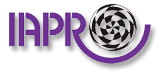 Industrial Liaison CommitteeCALL FOR IAPR
INDUSTRIAL MEMBERSHIPhttp://www.iapr.org/committees/CALL FOR IAPR
INDUSTRIAL MEMBERSHIPhttp://www.iapr.org/committees/The IAPR-ILC Structure (2013-2014)Jianying Hu, chair,IBM T.J. Watson Research Center (US)Josep Lladós
Computer Vision Center, Universitat Autònoma de Barcelona (Spain)Mariofanna Milanova
University of Arkansas at Little Rock (USA)Dimosthenis Karatzas
Computer Vision Center, Universitat Autònoma de Barcelona (Spain)José A. Rodríguez
Xerox Research Centre Europe, Grenoble (France)L Venkata Subramaniam
IBM Research (India)Jun Sun
Fujitsu Research and Development Center (China)The IAPR-ILC Structure (2013-2014)Jianying Hu, chair,IBM T.J. Watson Research Center (US)Josep Lladós
Computer Vision Center, Universitat Autònoma de Barcelona (Spain)Mariofanna Milanova
University of Arkansas at Little Rock (USA)Dimosthenis Karatzas
Computer Vision Center, Universitat Autònoma de Barcelona (Spain)José A. Rodríguez
Xerox Research Centre Europe, Grenoble (France)L Venkata Subramaniam
IBM Research (India)Jun Sun
Fujitsu Research and Development Center (China)RationaleThere is a need of bridging the gap between academia and industry in the Pattern Recognition community at large. The International Association for Pattern Recognition (IAPR) is a renowned organization for pattern recognition researchers around the world. However so far formal participation from industries has been limited to ad-hoc events, or sponsorships for conferences and events that are set up each time. The IAPR Industrial Liaison Committee (IAPR-ILC) has established an IAPR Industrial Affiliation Program (IAPR-IAP) to encourage the affiliation of companies to IAPR. The general goal is to define a protocol to build lasting, strong and bilaterally fruitful ties with companies active in our field:To foster the establishment of knowledge transfer pathways between the academia and the industry.To leverage R&D impact and innovation in applied domains through collaboration under the IAPR umbrella and the sponsored activities.To help keep research focused on problems that interest industry. To increase industry access to research publications, students and faculty.Who can join the IAPR Industrial Affiliation Program (IAPR-IAP)Companies whose activity is related to products or services concerned with pattern recognition, computer vision, and image processing in a broad sense are encouraged to have a corporate affiliation. The affiliation is free of charge.BenefitsEach IAPR-IAP member is offered the following privileges or benefits with the basic affiliation package:IAPR Newsletter subscription.Display of company logo and url at IAPR web site.Publicity in an IAPR-ILC kiosk / leaflet during ICPR.Access (through IAPR-ILC) to the IAPR-endorsed conferences and workshops to define sponsorship programs for the conferences, awards, etc.Special notification of industry related events (e.g., special panel session on industry related research)Additional packages include, but are not limited to:Sponsorship of IAPR conferences or awards on a regular basis.Exhibition stands in IAPR Conferences.Sponsorship / organization of an industry-academia exchange event during ICPR.Expressions of interest to join the IAPR-IAPCompanies can send their expression of interest to join the IAPR-IAP to the contact addresses given below. They will be informed on the procedure, benefits, etc.Contact informationCompanies interested in the IAPR industrial affiliation and further information about the IAPR-ILC and its activities can contact the IAPR-ILC chair or the IAPR secretariat: